Publicado en Madrid el 14/12/2017 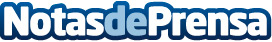 Montes de Galicia incluye en carta su famosa Queimada para recibir 2018La Queimada. Este original brebaje gallego tiene como fin ahuyentar cualquier tipo de encantamiento o mala suerte. Por ello, y con motivo de celebrar estas fiestas, Los Montes de Galicia ha integrado en su carta esta famosa y misteriosa bebida, que deja sin palabras a quien la prueba. Además, explica paso a paso los mejores trucos para elaborar una sin salir de casa. Precio: 30 € /4 personasDatos de contacto:Los Montes de Galicia 913 55 27 86Nota de prensa publicada en: https://www.notasdeprensa.es/montes-de-galicia-incluye-en-carta-su-famosa_1 Categorias: Gastronomía Madrid Galicia Restauración http://www.notasdeprensa.es